หน่วยงาน...................................................................รายงานการวิเคราะห์ความเสี่ยงและปัจจัยเสี่ยงพร้อมทั้งการประเมินระดับความเสี่ยงเบื้องต้นประจำปีงบประมาณ พ.ศ.2563   (ระยะเวลา 1 ตุลาคม พ.ศ.2562 – 30 กันยายน พ.ศ.2563)ลงชื่อ...................................................................     ตำแหน่ง.........(หัวหน้าส่วนงาน)............            วันที่ 30 กันยายน พ.ศ.2563ความเสี่ยงวัตถุประสงค์ปัจจัยที่ทำให้เกิดความเสี่ยงประเมินความเสี่ยงข้อมูลเชิงวิเคราะห์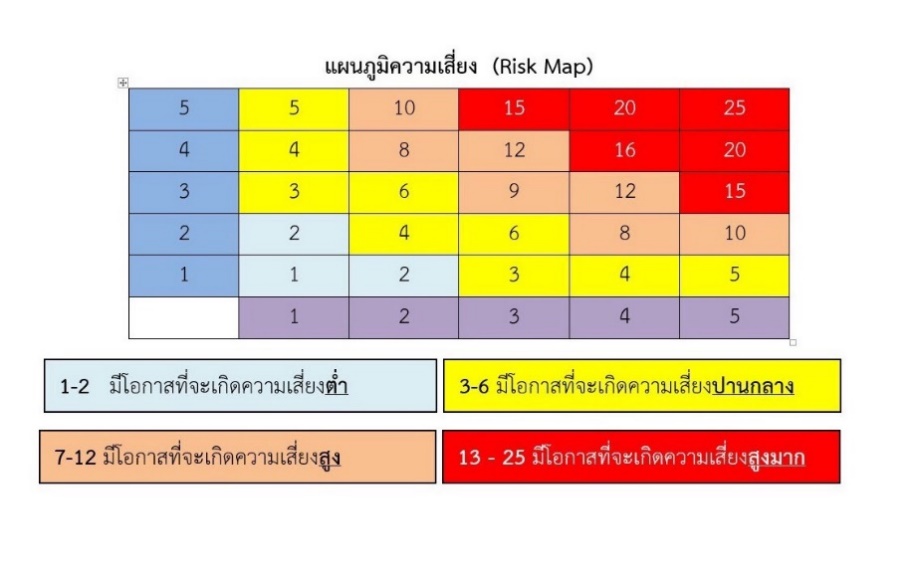 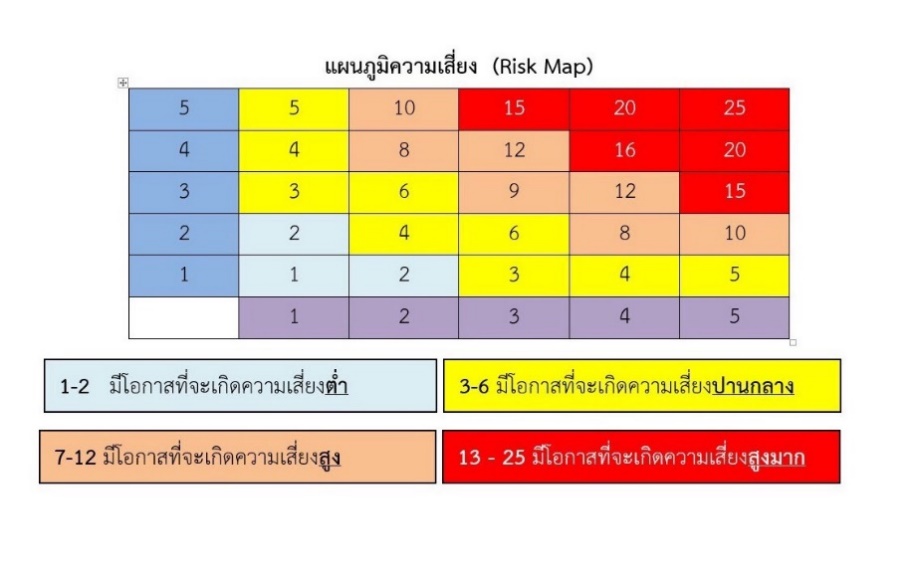 ที่มาและข้อมูลเชิงประจักษ์(ตัวอย่าง)4 X 3 = 12 สูง